Danske Handicaporganisationer – Odense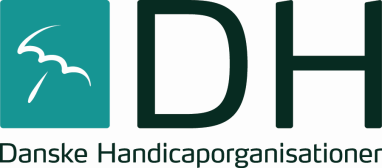 v/ formand  Grævlingløkken 36D, 5210 Odense NVTelefon: 4034 3527. E-mail: malling@post.tdcadsl.dkHjemmeside: www.handicap.dk/lokalt/dsi-odense.dkReferatFU - mødeOnsdag, den 25. januar 2017 kl. 19DH-Odense lokale i Seniorhuset i Odense.Mødedeltagere: Keld Nielsen (Dansk Blindesamfund), Birthe Bjerre (UlykkesPatientForeningen og PolioForeningen), Nina Breilich (UlykkesPatientForeningen og PolioForeningen), Rene Henriksen (Scleroseforeningen) og Sven Uglebjerg (LEV).Godkendelse af dagsordenen: Dagsordenen blev godkendt.Orientering ved næstformand Keld Nielsen.Godt Nytår til alle.Birthe Malling har deltaget i afsted reception for Anker Boye og i den kommunale nytårskur.Vi har modtaget en invitation fra Autohuset Vestergård. Den 4. februar kl. 10 – 13 vil der være åbent hus, hvor emnet er Rehabiler - Specialindretning.  	Årsmøde/Handlingsplan.Mange emner til handlingsplanen 2017 blev diskuteret. Referenten skriver et udkast, der rundt sendes. Den endelige handlingsplan for 2017 forelægges på næste FU møde og Årsmødet.Birthe Malling udsender indbydelse til årsmødet.Forplejning til årsmødet: 3 stk. smørrebrød og en ostemad, dertil øl, vand, kaffe og kage.Tilmeldings dato: 13. februar 2017.Reception.Birthe Mallings 20 års jubilæums reception blev diskuteret og følgende blev besluttet:DH-Odense vil gerne stå bag receptionen, hvis der kan opnås ekstra økonomiske midler.Valgmøde.DH-Odense afholder valgmøde den 30. marts 2017 i anledning af det kommende kommunevalg.Valgmødet er i Seniorhuset i Hal 2.Der skal arrangeres døvetolke.Forplejning på valgmødet: øl og vand for egen regning.Ordstyrer: Peter Julius.Flere politikere har tilmeldt sig.Tilgængeligheds opgaver i byen v/Nina.Emnet behandles under punkt 12 – bordet rundt.Datoer for 2017.FU møde: onsdag, den 15. februar kl. 19.Årsmøde: lørdag, den 25. februar kl. 11.30.FU møde: onsdag, den 15. marts kl. 19Valgmøde: torsdag, den 30. marts kl. 19Folder.Der skal findes et billede og folderen skal trykkes.Folderen skal ligge på et USB nøgle, så folderen nemt kan opdateres.Handicaprådsmøde.Der er ikke noget nyt. Handicaprådets forretningsudvalg har endnu ikke haft møde.Budget.Vi endnu ikke hørt fra DH centralt vedrørende vores ansøgning om tilskud til dækning af vores drift omkostninger.Seniorhuset.Der er Seniorhus dag, den 23. februar.Der afholdes en erfaring udvekslings møde med de bestyrelser for de foreninger der benytter Seniorhuset.Velfærdsteknologi – åbent hus den 22. februar kl. 10 – 15Trådløse projektor i flere lokaler i Seniorhuset.Der vil blive afholdt et møde hvor Seniorhusets AV udstyr demonstreres.Der arbejdes på etablering af intranet i Seniorhuset.I fremtiden kommer der en informationsskærm ved indgangen, der viser hvilke arrangementer der i Seniorhuset og hvor de foregår.Der kommer nye pc’er i receptionen.Det er planen at træværkstedet flytter.Transportguiden eksisterer endnu hver anden torsdag.Demente har problemer med at færdes i byen! Vi foreslog, at vi samarbejder om tilgængeligheden i byen!Odense skal være tilgængelig for demente og handicappede.Bordet Rundt.Birthe Bjerre: I CKV’s bestyrelse mangler der en repræsentant fra Muskelsvind.På CKV var der arrangeret en temadag om mobilitet, der desværre ikke blev gennemført på grund af for lille fremmøde. Dagen blev brugt som en præsentation dag.Nina Breilich: Veganer restaurant i Lottrups gård åbner medio februar. Der er problemer med dørene på toiletterne – de kan ikke åbne så meget at toiletterne kan bruges af kørestolsbrugere.Personalet på restauranter må i begrænset omfang benytte handicaptoiletterne.Automatiske vandhaner, sæbe dispensere og desinfektions dispensere er ofte anbragt så det er umuligt for kørestolsbrugere at nå dem. Svagtseende kan have problemer med at finde dem og bruge dem uden at blive oversprøjtet af de forskellige ingredienserne.Der bør udarbejdes retningslinier for placeringen de forskellige dispensere på toiletter der bruges af mange forskellige borgere.Odense teater: der er problemer med den nye restaurant, der er nogle få trappetrin op i restauranten hævder nogle kørestolsbrugere. De kunne derfor ikke besøge restauranten.Odeon: Der er generalprøve på premieren i det nye kulturhus’s store scene medio februar. Nina Breilich er blevet inviteret til generalprøven for at opleve forestillingen og undersøge tilgængeligheden i Odeon for handicappede.Thomas B. Thrige Gade: Arkitekten er orienteret om problemerne med affaldscontainere. Kørestolsbrugere kan ikke åbne containerne og ikke aflevere affald i containerne.Prioteringslister: Odense Kommunes brug af prioteringslister over anlægsopgaver, der skal gøre tilgængeligheden bedre.Borgerhus: Vi er ikke endnu inviteret til møde om tilgængeligheden i det nye borgerhus i banegårdscenteret.Sundhedshus: Vi har påpeget problemer med elevatoren i sundhedshuset i Vollsmose, vi har ikke modtaget information om at elevatoren er blevet forbedret.Sven Uglebjerg:Sproghuset har skiftet navn, det hedder ny Kommunikationscenter Odense.Adresseliste: Adresselisten over bestyrelsen i DH-Odense er ikke opdateret, hvorfor det er svært at kontakte de enkelte handicapforeninger for at orienterer om mulighederne i DH-Odense.Keld Nielsen:Letbanen: Har været på studietur til Bergen i Norge for studerer letbanen. Først var der et langt foredrag om det fantastiske ved letbanen, specielt af- og påstigning. Dernæst var der arrangeret flere prøveturer med letbanen. Lede linierne er meget tæt på perronkanten og dermed ikke særlig sikkert for svagtseende; men det kunne ikke være anderledes, sagde de ansvarlige.Af- og påstigning er let for handicappede da letbanevognens gulv er i samme niveau som perronen.Eventuelt.Orientering om et web-kursuset ”natur & sundhed” – naturoplevelse er godt for borger med handicap.